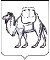 ТЕРРИТОРИАЛЬНАЯ ИЗБИРАТЕЛЬНАЯ КОМИССИЯУВЕЛЬСКОГО РАЙОНАРЕШЕНИЕп. УвельскийО Перечне и формах документов, представляемых избирательными объединениями и кандидатами в окружную избирательную комиссию при проведении дополнительных выборов депутата Совета депутатов Увельского сельского поселения Увельского муниципального района шестого созыва по одномандатному избирательному округу № 6В целях единообразного применения законодательства в период работы с избирательными документами при проведении дополнительных выборов депутата Совета депутатов Увельского сельского поселения Увельского муниципального района шестого созыва по одномандатному избирательному округу № 6, в соответствии с пунктами  9 и 91 статьи 26, статьями 30, 32 - 35.1, 38, 40, 43, 58 Федерального закона от 12 июня 2002 года  № 67-ФЗ «Об основных гарантиях избирательных прав и права на участие в референдуме граждан Российской Федерации» (далее – Федеральный Закон), Методическими рекомендациями по вопросам, связанным с выдвижением и регистрацией кандидатов, списков кандидатов на выборах в органы государственной власти субъектов Российской Федерации и органы местного самоуправления, утвержденными постановлением Центральной избирательной комиссии Российской Федерации от 11 июня 2014 года №235/1486-6 (в редакции постановления ЦИК России от 18 мая 2016 года № 7/58-7), Закона Челябинской области от 29 июня 2006 года № 36-ЗО «О муниципальных выборах в Челябинской области», территориальная избирательная комиссия Увельского района, на которую в соответствии с решением территориальной избирательной комиссией Увельского района № 69/432-5 от 19 июня 2023 года возложено исполнение полномочий окружной избирательной комиссии по подготовке и проведению дополнительных выборов депутата Совета депутатов Увельского сельского поселения Увельского муниципального района шестого созыва по одномандатному избирательному округу № 6 (далее – окружная избирательная комиссия), РЕШАЕТ:1. Утвердить Перечень и формы документов, представляемых избирательными объединениями и кандидатами в окружную избирательную комиссию при проведении дополнительных выборов депутата Совета депутатов Увельского сельского поселения Увельского муниципального района шестого созыва по одномандатному избирательному округу № 6 (прилагается)2. Рекомендовать избирательным объединениям, кандидатам представлять документы в окружную избирательную комиссию, используя формы Перечня.3. Направить настоящее решение в избирательную комиссию Челябинской области для размещения в информационно-телекоммуникационной сети «Интернет».4. Контроль за исполнением настоящего решения возложить на председателя территориальной избирательной комиссии Увельского района И.А. Шундееву.Председатель комиссии 					           И.А. ШундееваСекретарь комиссии 						           З.А. ОвчинниковаПриложение к решению территориальной избирательной комиссии Увельского районаот 19 июня 2023 года № 69/434-5ПЕРЕЧЕНЬи формы документов, представляемых избирательными объединениями и кандидатами в окружную избирательную комиссию при проведении дополнительных выборов депутата Совета депутатов Увельского сельского поселения Увельского муниципального района шестого созыва по одномандатному избирательному округу № 61. Документы о проведении мероприятия, связанного с выдвижением кандидатов, представляемые в избирательную комиссию избирательным объединением (пункт 1 статьи 27 Федерального закона от 11 июля 2001 года №95-ФЗ «О политических партия)Извещение о проведении мероприятия, связанного с выдвижением кандидатов (приложение № 1) 2. Документы, представляемые в окружную избирательную комиссию кандидатами, выдвинутыми избирательными объединениями по одномандатным избирательным округам (Часть 4 статьи 21 Закона Челябинской области от 29 июня 2006 года № 36-ЗО «О муниципальных выборах в Челябинской области»)2.1 Заверенную руководителем политической партии, регионального отделения политической партии или иного структурного подразделения политической партии копию документа о государственной регистрации избирательного объединения, выданного федеральным органом исполнительной власти, уполномоченным на осуществление функций в сфере регистрации общественных объединений, его территориальным органом, а если избирательное объединение не является юридическим лицом, также решение о его создании.2.2. Для общественных объединение (за исключением политических партий, региональных отделений политических партий или иных структурных подразделений политических партий) – копию устава общественного объединения, заверенную постоянно действующим руководящим органом общественного объединения.2.3. Решение съезда политической партии (конференции или общего собрания регионального отделения, общего собрания иного структурного подразделения политической партии), съезда (конференции, собрания) иного общественного объединения, его регионального или местного отделения о выдвижении кандидата (кандидатов) по соответствующему одномандатному избирательному округу оформленное выпиской из протокола, подготовленной в соответствии с уставом избирательного объединения (приложение №1а).2.4. Документ, подтверждающий согласование с соответствующим органом политической партии, иного общественного объединения кандидатуры (кандидатур), выдвигаемой (ых) в качестве кандидата (кандидатов), если такое согласование предусмотрено уставом политической партии, иного общественного объединения.       2.5. Сведения о полном наименовании избирательного объединения и сокращенном наименовании, состоящем не более чем из семи слов для использования этого наименования в избирательных документах.2.6. Заявление кандидата о согласии баллотироваться по соответствующему избирательному округу (приложение № 2).2.7. Письменное согласие кандидата на обработку персональных данных (приложение № 5).2.8. Копия паспорта (отдельных страниц паспорта, определенных Центральной избирательной комиссией Российской Федерации) или иного документа, заменяющего паспорт гражданина, заверенная кандидатом. Паспорт или документ, заменяющий паспорт гражданина, предъявляется кандидатом при личном представлении документов в избирательную комиссию, изготавливается в избирательной комиссии в присутствии кандидата и заверяется подписью лица, принявшего заявление и прилагаемые к нему документы.          2.9. Копию документа о профессиональном образовании кандидата, подтверждающую сведения, указанные в заявлении кандидата о согласии баллотироваться, заверенную кандидатом.          2.10. Копию трудовой книжки, либо выписки из трудовой книжки, либо сведения о трудовой деятельности, оформленные в установленном законодательством порядке, или иные документы для подтверждения сведений об основном месте работы или службы, о занимаемой должности (в соответствии со статьей 62 Трудового кодекса Российской Федерации), а при отсутствии основного места работы или службы – копии документов, подтверждающих сведения о роде занятий (о деятельности, приносящей ему доход) или о статусе неработающего кандидата – пенсионер, безработный, учащийся (с указанием наименования образовательной организации), домохозяйка (домохозяин), временно неработающий).      2.11. Справку (копию документа) из соответствующего представительного органа об исполнении кандидатом обязанностей депутата на непостоянной основе.      2.12. Справка от руководящего органа политической партии, её регионального отделения, иного общественного объединения о принадлежности к партии, иному общественному объединению и статусе в нем, если кандидат указал такие сведения в заявлении о согласии баллотироваться (приложение №3).       2.13. Копии соответствующих документов о смене фамилии или имени, или отчества, если кандидат менял фамилию или имя, или отчество. 2.14. В случае назначения уполномоченного представителя по финансовым вопросам:2.14.1. Уведомление кандидата о назначении уполномоченного представителя по финансовым вопросам (приложение № 6).2.14.2. Копия нотариально удостоверенной доверенности на уполномоченного представителя по финансовым вопросам (приложение № 7).2.14.3. Заявление уполномоченного представителя по финансовым вопросам о согласии осуществлять указанную деятельность (приложение № 8).2.14.4. Копия паспорта или документа, заменяющего паспорт гражданина Российской Федерации уполномоченного представителя по финансовым вопросам. 2.15. Письменное уведомление об одновременном выдвижении кандидата на разных выборах (приложение № 9). Письменное уведомление представляется в случае, если кандидат одновременное выдвинут на разных выборах.2.16. Копия идентификационного номера налогоплательщика (ИНН) (при наличии), указанного в заявлении о согласии баллотироваться.2.17. Копия страхового   номера индивидуального     лицевого    счета (СНИЛС), указанного в заявлении о согласии баллотироваться.3. Документы, представляемые в окружную избирательную комиссию для уведомления о самовыдвижении по одномандатному избирательному округу(Части 2 и 3 статьи 19 Закона Челябинской области «О муниципальных выборах в Челябинской области») 3.1. Заявление кандидата о согласии баллотироваться по соответствующему избирательному округу в порядке самовыдвижения (приложение № 4).3.2. Письменное согласие кандидата на обработку персональных данных (приложение № 5).3.3 Копия паспорта (отдельных страниц паспорта, определенных Центральной избирательной комиссией Российской Федерации) или иного документа, заменяющего паспорт гражданина, заверенная кандидатом. Паспорт или документ, заменяющий паспорт гражданина, предъявляется кандидатом при личном представлении документов в избирательную комиссию, изготавливается в избирательной комиссии в присутствии кандидата и заверяется подписью лица, принявшего заявление и прилагаемые к нему документы.          3.4. Копию документа о профессиональном образовании кандидата, подтверждающую сведения, указанные в заявлении кандидата о согласии баллотироваться, заверенную кандидатом.          3.5. Копию трудовой книжки, либо выписки из трудовой книжки, либо сведения о трудовой деятельности, оформленные в установленном законодательством порядке, или иные документы для подтверждения сведений об основном месте работы или службы, о занимаемой должности (в соответствии со статьей 62 Трудового кодекса Российской Федерации), а при отсутствии основного места работы или службы – копии документов, подтверждающих сведения о роде занятий (о деятельности, приносящей ему доход) или о статусе неработающего кандидата – пенсионер, безработный, учащийся (с указанием наименования образовательной организации), домохозяйка (домохозяин), временно неработающий).      3.6. Справку (копию документа) из соответствующего представительного органа об исполнении кандидатом обязанностей депутата на непостоянной основе.      3.7. Справка от руководящего органа политической партии, её регионального отделения, иного общественного объединения о принадлежности к партии, иному общественному объединению и статусе в нем, если кандидат указал такие сведения в заявлении о согласии баллотироваться (приложение №3).       3.8. Копии соответствующих документов о смене фамилии или имени, или отчества, если кандидат менял фамилию или имя, или отчество. 3.9. В случае назначения уполномоченного представителя по финансовым вопросам:3.9.1. Уведомление кандидата о назначении уполномоченного представителя по финансовым вопросам (приложение № 6).3.9.2. Копия нотариально удостоверенной доверенности на уполномоченного представителя по финансовым вопросам (приложение № 7).3.9.3. Заявление уполномоченного представителя по финансовым вопросам о согласии осуществлять указанную деятельность (приложение № 8).3.9.4. Копия паспорта или документа, заменяющего паспорт гражданина Российской Федерации уполномоченного представителя по финансовым вопросам. 3.10. Письменное уведомление об одновременном выдвижении кандидата на разных выборах (приложение № 9). Письменное уведомление представляется в случае, если кандидат одновременное выдвинут на разных выборах.3.11. Копия идентификационного номера налогоплательщика (ИНН) (при наличии), указанного в заявлении о согласии баллотироваться.3.12. Копия страхового   номера индивидуального     лицевого    счета (СНИЛС), указанного в заявлении о согласии баллотироваться4. Документы, представляемые кандидатом в депутаты в окружную избирательную комиссию для регистрации(Часть 2 статьи 23 Закона Челябинской области «О муниципальных выборах в Челябинской области»)4.1. Сведения об изменениях в данных о кандидате, представленных ранее (приложение № 10). Сведения представляются при наличии изменений, уточнений и дополнений.4.2. Документ, подтверждающий открытие специального счета либо письменное уведомление кандидата об отказе в создании избирательного фонда и открытия специального счета. (приложения № 8 а, 8 б, 8 в)Создание кандидатом избирательного фонда необязательно при условии, что число избирателей в избирательном округе на один мандат не превышает пять тысяч и финансирование кандидатом своей избирательной кампании не производится. В этом случае кандидат представляет в соответствующую окружную избирательную комиссию заявление об отказе от финансирования своей избирательной кампании. (приложение № 8 б)На выборах в органы местного самоуправления сельских поселений допускается создание избирательного фонда кандидата без открытия специального избирательного счета, если расходы на финансирование избирательной кампании кандидата не превышают 15 тысяч рублей и избирательный фонд создается только за счет собственных средств кандидата. В этом случае кандидат одновременно с документами, необходимыми для выдвижения, дополнительно представляет в соответствующую окружную избирательную комиссию заявление об этом. (приложение № 8 в)4.3. Две фотографии кандидата размером 3 х , без уголка.Примечание. Зарегистрированные кандидаты, находящиеся на государственной или муниципальной службе либо работающие в организациях, осуществляющих выпуск средств массовой информации, на время их участия в выборах освобождаются от выполнения должностных или служебных обязанностей и представляют в зарегистрировавшую их избирательную комиссию заверенные копии соответствующих приказов (распоряжений) не позднее чем через пять дней со дня регистрации.5. Документы, представляемые в окружную избирательную комиссию для регистрации и отзыва доверенных лиц(Статья 27 Закона Челябинской области «О муниципальных выборах в Челябинской области»)5.1. Уведомление кандидата, выдвинутого по одномандатному избирательному округу, о назначении доверенных лиц (приложение № 11).5.2. Список доверенных лиц с указанием сведений о них (приложение № 12).5.3. Заявление гражданина о согласии быть доверенным лицом выдвинутого кандидата (приложение № 13).5.4. Копия приказа (распоряжения) об освобождении от исполнения служебных обязанностей на период осуществления полномочий доверенного лица государственным или муниципальным служащим.5.5. Уведомление от кандидата об отзыве доверенных лиц (приложение № 14)6. Документы, представляемые при выбытии кандидата(Пункты 30 и 32 статьи 38 Федерального закона «Об основных гарантиях избирательных прав и права на участие в референдуме граждан Российской Федерации»)6.1. В случае снятия кандидатом, выдвинутым по одномандатному избирательному округу, своей кандидатуры он направляет письменное заявление в соответствующую избирательную комиссию (приложение № 15).6.2. В случае отзыва кандидата, зарегистрированного кандидата, выдвинутого политической партией, региональным отделением политической партии, иным избирательным объединением уполномоченный на то орган, указанный в уставе политической партии, иного избирательного объединения, решение с указанием оснований отзыва представляет в окружную избирательную комиссию (приложение № 16).7. Документы, представляемые наблюдателем в участковую избирательную комиссию(Пункт 7, 7.1, 8 статьи 30 Федерального закона «Об основных гарантиях избирательных прав и права на участие в референдуме граждан Российской Федерации»)7.1. Направление от избирательного объединения (приложение № 17).7.2. Направление от кандидата (приложение № 18).       7.3. Список, назначенных наблюдателей (приложение № 19)8. Документов, представляемые кандидатами, признанными избранными8.1. Заявление кандидата, избранного депутатом представительного органа муниципального образования, о том, что он не исполняет полномочий, несовместимых со статусом депутата (приложение № 20).8.2. Заявление кандидата, избранного депутатом представительного органа муниципального образования, о сложении полномочий, несовместимых со статусом депутата (приложение № 21).8.3. Заявление кандидата, избранного депутатом представительного органа муниципального образования, об отказе от получения мандата депутата представительного органа муниципального образования (приложение № 22)Приложение № 1В __________________________________________________________________________наименование избирательной комиссии, адрес избирательной комиссии)от ___________________________________                                                                                          (наименование избирательного объединения,     ____________________________________                фамилия, имя, отчество уполномоченного лица)Извещениео проведении съезда (конференции, общего собрания, заседания 
уполномоченного органа) избирательного объединенияИзбирательное объединение ___________________________________________________(наименование избирательного объединения)_____________________________________________________________________________________________извещает ____________________________ о том, что проводит____________________________           (наименование избирательной комиссии)  					_____________________________________________________________________________________________(дата, время и место проведения)съезд (конференцию, общее собрание, заседание уполномоченного органа) по вопросу выдвижения кандидата в депутаты ____________________________________________________________________________________________(наименование представительного органа муниципального образования)__________________________________________________________________.Контактный телефон: _________________________________.Контактное лицо: ____________________________________.«____» ________________ 20_____ годаПриложение № 1а_______________________________________ПРОТОКОЛ _______съезда (конференции, общего собрания) __________________________________________________________________(наименование избирательного объединения)__________________________________                              «_____» _____________ 20 __ г.(место проведения)					          (дата проведения)___ час.___ мин.								   (время проведения)Список зарегистрированных делегатов (участников), принявших участие в работе съезда (конференции, общего собрания)/заседании органа избирательного объединения(прилагается на ___ л.)Повестка дня:1. О выдвижении кандидата __________________________________________(наименование представительного органа муниципального образования)__________________________________________________________________2. ….1. Слушали: …Выступили: …Решили (постановили): в соответствии с ___________________________________________________________________________________________(приводится ссылка на норму устава политической партии (иного общественного объединения)и на основании протокола счетной комиссии съезда (конференции, общего собрания, заседания органа избирательного объединения) от «_____» ________ 20_____ года о результатах тайного голосования выдвинуть кандидатом ________________________________________________________________(наименование  представительного органа муниципального образования) с указанием избирательного округа)____________________________________________________________________________________________,(фамилия, имя, отчество)дата рождения _____________________ года, место рождения________________________
(день)        (месяц)       (год) __________________________________________________________________.Результаты голосования: «За» – ____ чел., «Против» – ______ чел.2. ….МП (если избирательное объединение является
юридическим лицом)Приложение № 2В __________________________(наименование избирательной комиссии)____________________________ЗаявлениеЯ, ___________________________________________________________,(фамилия, имя, отчество кандидата)даю согласие избирательному объединению __________________________________________________________________(наименование избирательного объединения)баллотироваться кандидатом в депутаты__________________________________________________________________(наименование представительного органа муниципального образования)по одномандатному избирательному округу № _____.Обязуюсь в случае избрания прекратить деятельность, несовместимую со статусом депутата_________________________________________________________________.(наименование представительного органа муниципального образования)Подтверждаю, что я не давал(а) согласия другому избирательному объединению на выдвижение меня кандидатом на выборах депутатов __________________________________________________________________(наименование представительного органа муниципального образования)и не выдвигал(а) свою кандидатуру в порядке самовыдвижения.Ограничений, препятствующих мне баллотироваться, в том числе наличия гражданства (подданства) иностранного государства либо вида на жительство или иного документа, подтверждающего право на постоянное проживание гражданина Российской Федерации на территории иностранного государства, не имеется.О себе сообщаю следующие сведения:дата рождения – ____ _________ ______ года, место рождения – __________                                               (день)          (месяц)             (год)__________________________________________________________________ (указывается место рождения согласно паспорту или документу, заменяющему паспорт гражданина __________________________________________________________________Российской Федерации)адрес места жительства – ____________________________________________(наименование субъекта Российской Федерации, района, города, __________________________________________________________________иного населенного пункта, улицы, номер дома, корпуса, строения и т.п., квартиры)вид документа – ___________________________________________________(паспорт или документ, заменяющий паспорт гражданина Российской Федерации)данные документа, удостоверяющего личность – ________________________(серия, номер паспорта или документа,__________________________________________________________________заменяющего паспорт гражданина Российской Федерации)выдан – __________________________________________________________(дата выдачи, наименование или код органа, выдавшего паспорт или документ, __________________________________________________________________,заменяющий паспорт гражданина Российской Федерации)ИНН___________________________СНИЛС _____________________________идентификационный номер налогоплательщика при наличии)                 страховой номер индивидуального лицевого счетагражданство – __________________профессиональное образование5 – ________________________________________________________________________________________________________(сведения о профессиональном образовании (при наличии) с указанием организации, осуществляющей образовательную  ___________________________________________________________________,деятельность, года ее окончания и реквизитов документа, об образовании и о квалификации) ____________________________________________________________________основное место работы или службы, занимаемая должность / род занятий –__________________________________________________________________(основное место работы или службы, занимаемая должность (в случае отсутствия основного места работы _________________________________________________________________или службы – род занятий)__________________________________________________________________,__________________________________________________________________сведения об исполнении обязанностей депутата на непостоянной основе и наименование соответствующего __________________________________________________________________представительного органа, депутатом которого является кандидат)_________________________________________________________________,__________________________________________________________________(сведения о судимости кандидата в случае, если у кандидата имелась или имеется судимость; __________________________________________________________________если судимость снята или погашена, также сведения о дате снятия или погашения судимости)_________________________________________________________________,__________________________________________________________________(сведения о том, что кандидат является иностранным агентом, 
либо кандидатом, аффилированным с иностранным агентом)________________________________________________________________________________________________________________________________________,____________________________________________________________________(принадлежность к политической партии либо не более чем к одному общественному объединению,статус в данной политической партии, данном общественном объединении)____________________________________________________________________(дата внесения подписи указывается кандидатом собственноручно)Примечания.1. Заявление оформляется в рукописном или машинописном виде на бумажном носителе. При этом фамилия, имя, отчество, подпись кандидата и дата ставятся собственноручно в позициях, в отношении которых предусмотрено собственноручное указание.2. Кандидат вправе указать в заявлении свою принадлежность к политической партии либо не более чем к одному иному общественному объединению, зарегистрированному не позднее чем за один год до дня голосования в установленном законом порядке, и свой статус в этой политической партии, этом общественном объединении при условии представления вместе с заявлением документа, подтверждающего указанные сведения и подписанного уполномоченным лицом политической партии, иного общественного объединения либо уполномоченным лицом соответствующего структурного подразделения политической партии, иного общественного объединения.3. Данные о месте рождения и об адресе места жительства указываются в соответствии 
с паспортом или документом, заменяющим паспорт гражданина Российской Федерации. При этом адрес места жительства должен обязательно содержать наименование субъекта Российской Федерации (подпункт 5 статьи 2 Федерального закона «Об основных гарантиях избирательных прав и права на участие в референдуме граждан Российской Федерации» (далее – Федеральный закон № 67).4. В строке «вид документа» указывается паспорт или один из документов, заменяющих паспорт гражданина Российской Федерации в соответствии с подпунктом 16 статьи 2 Федерального закона № 67.5. Сведения о судимости кандидата – сведения о когда-либо имевшихся судимостях с указанием номера (номеров) и части (частей), пункта (пунктов), а также наименования (наименований) статьи (статей) Уголовного кодекса Российской Федерации, на основании которой (которых) был осужден кандидат, а также статьи (статей) Уголовного кодекса, принятого в соответствии с Основами уголовного законодательства Союза ССР и союзных республик, статьи (статей) закона иностранного государства, если кандидат был осужден в соответствии с указанными законодательными актами за деяния, признаваемые преступлением действующим Уголовным кодексом Российской Федерации (подпункт 58 статьи 2 Федерального закона № 67).Если судимость снята или погашена, сведения о судимости, а также, соответственно, слова «, снята» и дата снятия или слова «, погашена» и дата погашения указываются после слов «имелась судимость –». Если судимость не снята и не погашена, сведения о судимости указываются после слов «имеется судимость –».6. Если кандидат является иностранным агентом, указывается «иностранный агент»; если является кандидатом, аффилированным с иностранным агентом, указывается «кандидат, аффилированный с иностранным агентом».7. Депутатом может быть избран гражданин Российской Федерации, достигший на день голосования возраста 18 лет и имеющий право участвовать в выборах.В соответствии с пунктом 9 статьи 4 Федерального закона № 67 выборные должностные лица местного самоуправления не могут быть сенаторами Российской Федерации 
и депутатами Государственной Думы Федерального Собрания Российской Федерации, депутатами законодательных органов субъектов Российской Федерации, замещать иные государственные должности Российской Федерации, государственные должности субъектов Российской Федерации, должности государственной гражданской службы и должности муниципальной службы. Депутаты представительных органов муниципальных образований не могут замещать должности муниципальной службы, быть депутатами законодательных органов государственной власти. Иные ограничения, связанные со статусом депутата, выборного должностного лица, могут устанавливаться федеральным законом. В том числе, такие ограничения установлены частью 6 статьи 40 Федерального закона № 67.8. Не имеет права избирать и быть избранным, участвовать в осуществлении других избирательных действий гражданин Российской Федерации, признанный судом недееспособным или содержащийся 
в местах лишения свободы по приговору суда. 9. Не имеют права быть избранными (то есть не обладают пассивным избирательным правом) граждане Российской Федерации, имеющие гражданство (подданство) иностранного государства либо вид на жительство или иной документ, подтверждающий право на постоянное проживание гражданина Российской Федерации на территории иностранного государства. Указанные граждане вправе быть избранными в органы местного самоуправления, если это предусмотрено международным договором Российской Федерации. На основании международных договоров Российской Федерации и в порядке, установленном законом, иностранные граждане – граждане Туркменистана, Киргизской Республики (для граждан Киргизской Республики – кроме права избираться главами муниципальных образований), постоянно проживающие на территории соответствующего муниципального образования, имеют право избирать 
и быть избранными в органы местного самоуправления, участвовать в иных избирательных действиях 
на указанных выборах на тех же условиях, что и граждане Российской Федерации.10. Не имеют права быть избранными (то есть не обладают пассивным избирательным правом) граждане Российской Федерации:1) осужденные к лишению свободы за совершение тяжких и (или) особо тяжких преступлений 
и имеющие на день голосования на выборах неснятую и непогашенную судимость за указанные преступления;2) осужденные к лишению свободы за совершение тяжких преступлений, судимость которых снята или погашена, – до истечения десяти лет со дня снятия или погашения судимости;3) осужденные к лишению свободы за совершение особо тяжких преступлений, судимость которых снята или погашена, – до истечения пятнадцати лет со дня снятия или погашения судимости;4) осужденные за совершение преступлений экстремистской направленности, предусмотренных Уголовным кодексом Российской Федерации, и имеющие на день голосования на выборах неснятую 
и непогашенную судимость за указанные преступления, а также осужденные за совершение указанных преступлений, судимость которых снята или погашена, – до истечения пяти лет со дня снятия или погашения судимости, если на таких лиц не распространяется действие подпунктов 2 и 3 настоящего пункта;5) осужденные к лишению свободы за совершение преступлений, предусмотренных статьей 106, частью второй статьи 107, частью третьей статьи 1101, частью второй статьи 112, частью второй статьи 119, частью первой статьи 126, частью второй статьи 127, частью первой статьи 1272, частью второй статьи 133, частью первой статьи 134, статьей 136, частями второй и третьей статьи 141, частью первой статьи 142, статьей 1421, частями первой и третьей статьи 1422, частью первой статьи 150, частью второй статьи 158, частями второй и пятой статьи 159, частью второй статьи 1591, частью второй статьи 1592, частью второй статьи 1593, частью второй статьи 1595, частью второй статьи 1596, частью второй статьи 160, частью первой статьи 161, частью второй статьи 167, частью третьей статьи 174, частью третьей статьи 1741, частью второй статьи 189, частью первой статьи 2002, частью второй статьи 2003, частью первой статьи 2052, частью второй статьи 2072, статьей 2121, частью первой статьи 2284, частью первой статьи 230, частью первой статьи 232, частью первой статьи 239, частью второй статьи 2434, частью второй статьи 244, частью первой1 статьи 2581, частями первой и второй статьи 273, частью первой статьи 2741, частью второй статьи 280, частью второй статьи 2801, частью первой статьи 282, частью третьей статьи 296, частью третьей статьи 309, частями первой и второй статьи 313, частью первой статьи 318, частью второй статьи 354, частью второй статьи 3541 Уголовного кодекса Российской Федерации, и имеющие на день голосования на выборах неснятую 
и непогашенную судимость за указанные преступления, а также осужденные к лишению свободы 
за совершение указанных преступлений, судимость которых снята или погашена, – до истечения пяти лет со дня снятия или погашения судимости;6) подвергнутые административному наказанию в соответствии с Кодексом Российской Федерации об административных правонарушениях за пропаганду или публичное демонстрирование нацистской атрибутики или символики, либо атрибутики или символики экстремистских организаций либо иных атрибутики и символики, пропаганда либо публичное демонстрирование которых запрещены федеральными законами, а также за массовое распространение экстремистских материалов, включенных 
в опубликованный федеральный список экстремистских материалов, а равно их производство либо хранение в целях массового распространения, если голосование на выборах состоится до окончания срока, в течение которого лицо считается подвергнутым административному наказанию;7) в отношении которых вступившим в силу решением суда установлен факт нарушения ограничений, предусмотренных пунктом 1 статьи 56 Федерального закона № 67, либо совершения действий, предусмотренных подпунктом «ж» пункта 7 и подпунктом «ж» пункта 8 статьи 76 Федерального закона № 67, если указанные нарушения либо действия совершены до дня голосования на выборах в течение установленного законом срока полномочий органа местного самоуправления, в который назначены выборы, либо должностного лица, для избрания которого назначены выборы.Если срок действия ограничений пассивного избирательного права, предусмотренных подпунктами 2-5 настоящего пункта, истекает в период избирательной кампании до дня голосования на выборах, гражданин, пассивное избирательное право которого было ограничено, вправе в установленном законом порядке быть выдвинутым кандидатом на этих выборах. Если деяние, за совершение которого был осужден гражданин, в соответствии с новым уголовным законом не признается тяжким или особо тяжким преступлением, действие ограничений пассивного избирательного права, предусмотренных подпунктами 1-3 настоящего пункта, прекращается со дня вступления в силу этого уголовного закона. Если тяжкое преступление, за совершение которого был осужден гражданин, в соответствии 
с новым уголовным законом признается особо тяжким преступлением или если особо тяжкое преступление, за совершение которого был осужден гражданин, в соответствии с новым уголовным законом признается тяжким преступлением, ограничения пассивного избирательного права, предусмотренные подпунктами 2 
и 3 настоящего пункта, действуют до истечения десяти лет со дня снятия или погашения судимости.11. Не имеют права быть избранными (то есть не обладают пассивным избирательным правом) граждане Российской Федерации, причастные к деятельности общественного или религиозного объединения, иной организации, в отношении которых вступило в законную силу решение суда о ликвидации или запрете деятельности по основаниям, предусмотренным Федеральным законом от 25 июля 2002 года 
№ 114-ФЗ «О противодействии экстремистской деятельности» либо Федеральным законом от 6 марта 2006 года № 35-ФЗ «О противодействии терроризму» (далее – решение суда о ликвидации или запрете деятельности экстремистской или террористической организации).Данное ограничение распространяется на лиц, являвшихся учредителем, членом коллегиального руководящего органа, руководителем, заместителем руководителя, руководителем регионального или другого структурного подразделения, заместителем руководителя регионального или другого структурного подразделения, участником, членом, работником экстремистской или террористической организации или иным лицом, причастным к деятельности экстремистской или террористической организации, в срок, начинающийся за три года до дня вступления в законную силу решения суда о ликвидации или запрете деятельности экстремистской или террористической организации - для учредителя, члена коллегиального руководящего органа, руководителя, заместителя руководителя, руководителя регионального или другого структурного подразделения, заместителя руководителя регионального или другого структурного подразделения, за один год до дня вступления в законную силу решения суда о ликвидации или запрете деятельности экстремистской или террористической организации - для участника, члена, работника экстремистской или террористической организации и иного лица, причастного к деятельности экстремистской или террористической организации, а также после вступления в законную силу указанного решения суда.Положения настоящего пункта распространяются на участников, членов, работников экстремистской или террористической организации и иных лиц, в действиях которых вступившим 
в законную силу решением суда установлена причастность к деятельности экстремистской или террористической организации: непосредственная реализация целей и (или) форм деятельности (в том числе отдельных мероприятий), в связи с которыми соответствующая организация была признана экстремистской или террористической, и (или) выражение поддержки высказываниями, включая высказывания в сети «Интернет», либо иными действиями (предоставление денежных средств, имущественной, организационно-методической, консультативной или иной помощи) тем целям и (или) формам деятельности (в том числе отдельным мероприятиям) соответствующей организации, в связи 
с которыми она была признана экстремистской или террористической.Лица, являвшиеся учредителем, членом коллегиального руководящего органа, руководителем, заместителем руководителя, руководителем регионального или другого структурного подразделения, заместителем руководителя регионального или другого структурного подразделения экстремистской или террористической организации, не могут быть избраны до истечения пяти лет со дня вступления 
в законную силу решения суда о ликвидации или запрете деятельности экстремистской или террористической организации.Лица, являвшиеся участником, членом, работником экстремистской или террористической организации, или иным лицом, причастным к деятельности экстремистской или террористической организации, не могут быть избраны до истечения трех лет со дня вступления в законную силу решения суда о ликвидации или запрете деятельности экстремистской или террористической организации.12. При наличии в отношении гражданина Российской Федерации вступившего в силу решения суда о лишении его права занимать государственные и (или) муниципальные должности в течение определенного срока этот гражданин не может быть зарегистрирован в качестве кандидата, если голосование на выборах в органы местного самоуправления состоится до истечения указанного срока.13. Кандидат, аффилированный с иностранным агентом, - кандидат, который не является иностранным агентом и который в период, составляющий два года до дня официального опубликования (публикации) решения о назначении выборов и (или) в период избирательной кампании на соответствующих выборах:1) входит (входил) в состав органов юридического лица – иностранного агента, и (или) является (являлся) ее учредителем, членом, участником, руководителем либо работником;2) входит (входил) в состав органов незарегистрированного общественного объединения, иного объединения лиц, иностранной структуры без образования юридического лица – иностранных агентов и (или) является (являлся) их учредителем, членом, участником, руководителем;3) осуществляет (осуществлял) политическую деятельности и получает (получал) денежные средства и (или) иное имущество от иностранных агентов, в том числе через посредников, для осуществления политической деятельности. 14. Кандидат, являющийся иностранным агентом, – кандидат, являющийся физическим лицом, которое включено в реестр иностранных агентов (пункт 352 статьи 2 Федерального закона № 67).Приложение № 3СправкаВыдана __________________________________________________________________,(фамилия, имя, отчество)дата рождения ______  ___________________  _____ года, в том, что он является __________                                   (число)                (месяц)                       (год)________________________________________________________________________________(указать членство, участие, статус, наименование политической партии________________________________________________________________________________либо иного общественного объединения, дату регистрации и регистрационный номер________________________________________________________________________________политической партии либо иного общественного объединения)___ ________________ 20      г.                  (дата)					М.П.
политической партии (структурного подразделения политической партии), иного общественного объединения (структурного подразделения общественного объединения)Приложение № 4В __________________________(наименование избирательной комиссии)____________________________ЗаявлениеЯ, ___________________________________________________________,(фамилия, имя, отчество кандидата)даю согласие баллотироваться кандидатом в депутаты__________________________________________________________________(наименование представительного органа муниципального образования)по одномандатному избирательному округу № _____ в порядке самовыдвижения.Обязуюсь в случае избрания прекратить деятельность, несовместимую со статусом депутата_________________________________________________________________.(наименование представительного органа муниципального образования)Подтверждаю, что я не давал(а) согласия какому-либо избирательному объединению на выдвижение меня кандидатом на выборах депутатов __________________________________________________________________(наименование представительного органа муниципального образования)и не выдвигал(а) свою кандидатуру в порядке самовыдвижения по иному одномандатному избирательному округу. Ограничений, препятствующих мне баллотироваться, в том числе наличия гражданства (подданства) иностранного государства либо вида на жительство или иного документа, подтверждающего право на постоянное проживание гражданина Российской Федерации на территории иностранного государства, не имеется.О себе сообщаю следующие сведения:дата рождения – ____ _________ ______ года, место рождения – __________                                               (день)        (месяц)                  (год)__________________________________________________________________ (указывается место рождения согласно паспорту или документу, заменяющему паспорт гражданина __________________________________________________________________Российской Федерации)адрес места жительства – ____________________________________________(наименование субъекта Российской Федерации, района, города, __________________________________________________________________иного населенного пункта, улицы, номер дома, корпуса, строения и т.п., квартиры)вид документа – ___________________________________________________(паспорт или документ, заменяющий паспорт гражданина Российской Федерации)данные документа, удостоверяющего личность – ________________________(серия, номер паспорта или документа,__________________________________________________________________заменяющего паспорт гражданина Российской Федерации)выдан – __________________________________________________________(дата выдачи, наименование или код органа, выдавшего паспорт или документ, __________________________________________________________________заменяющий паспорт гражданина Российской Федерации)_________________________________________________________________,ИНН___________________________СНИЛС ____________________________идентификационный номер налогоплательщика при наличии)                страховой номер индивидуального лицевого счетагражданство – __________________профессиональное образование5 – _______________________________________________________________________________________________________(сведения о профессиональном образовании (при наличии) с указанием организации, осуществляющей образовательную  ___________________________________________________________________,деятельность, года ее окончания и реквизитов документа, об образовании и о квалификации) ___________________________________________________________________основное место работы или службы, занимаемая должность / род занятий –__________________________________________________________________(основное место работы или службы, занимаемая должность (в случае отсутствия основного места работы _________________________________________________________________или службы – род занятий)__________________________________________________________________,__________________________________________________________________сведения об исполнении обязанностей депутата на непостоянной основе и наименование соответствующего __________________________________________________________________представительного органа, депутатом которого является кандидат)_________________________________________________________________,__________________________________________________________________(сведения о судимости кандидата в случае, если у кандидата имелась или имеется судимость; __________________________________________________________________если судимость снята или погашена, также сведения о дате снятия или погашения судимости)__________________________________________________________________,__________________________________________________________________(сведения о том, что кандидат является иностранным агентом, 
либо кандидатом, аффилированным с иностранным  агентом)______________________________________________________________________________________________________________________________________,__________________________________________________________________(принадлежность к политической партии либо не более чем к одному общественному объединению,статус в данной политической партии, данном общественном объединении)___________________________________________________________________(дата внесения подписи указывается кандидатом собственноручно)Примечания.1. Заявление оформляется в рукописном или машинописном виде на бумажном носителе. При этом фамилия, имя, отчество, подпись кандидата и дата ставятся собственноручно в позициях, в отношении которых предусмотрено собственноручное указание.2. Кандидат вправе указать в заявлении свою принадлежность к политической партии либо не более чем к одному иному общественному объединению, зарегистрированному не позднее чем за один год до дня голосования в установленном законом порядке, и свой статус в этой политической партии, этом общественном объединении при условии представления вместе с заявлением документа, подтверждающего указанные сведения и подписанного уполномоченным лицом политической партии, иного общественного объединения либо уполномоченным лицом соответствующего структурного подразделения политической партии, иного общественного объединения.3. Данные о месте рождения и об адресе места жительства указываются в соответствии 
с паспортом или документом, заменяющим паспорт гражданина Российской Федерации. При этом адрес места жительства должен обязательно содержать наименование субъекта Российской Федерации (подпункт 5 статьи 2 Федерального закона «Об основных гарантиях избирательных прав и права на участие в референдуме граждан Российской Федерации» (далее – Федеральный закон № 67).4. В строке «вид документа» указывается паспорт или один из документов, заменяющих паспорт гражданина Российской Федерации в соответствии с подпунктом 16 статьи 2 Федерального закона № 67.5. Сведения о судимости кандидата – сведения о когда-либо имевшихся судимостях с указанием номера (номеров) и части (частей), пункта (пунктов), а также наименования (наименований) статьи (статей) Уголовного кодекса Российской Федерации, на основании которой (которых) был осужден кандидат, а также статьи (статей) Уголовного кодекса, принятого в соответствии с Основами уголовного законодательства Союза ССР и союзных республик, статьи (статей) закона иностранного государства, если кандидат был осужден в соответствии с указанными законодательными актами за деяния, признаваемые преступлением действующим Уголовным кодексом Российской Федерации (подпункт 58 статьи 2 Федерального закона № 67).Если судимость снята или погашена, сведения о судимости, а также, соответственно, слова «, снята» и дата снятия или слова «, погашена» и дата погашения указываются после слов «имелась судимость –». Если судимость не снята и не погашена, сведения о судимости указываются после слов «имеется судимость –».6. Если кандидат является иностранным агентом, указывается «иностранный агент»; если является кандидатом, аффилированным с иностранным агентом, указывается «кандидат, аффилированный с иностранным агентом».7. Депутатом может быть избран гражданин Российской Федерации, достигший на день голосования возраста 18 лет и имеющий право участвовать в выборах.В соответствии с пунктом 9 статьи 4 Федерального закона № 67 выборные должностные лица местного самоуправления не могут быть сенаторами Российской Федерации 
и депутатами Государственной Думы Федерального Собрания Российской Федерации, депутатами законодательных органов субъектов Российской Федерации, замещать иные государственные должности Российской Федерации, государственные должности субъектов Российской Федерации, должности государственной гражданской службы и должности муниципальной службы. Депутаты представительных органов муниципальных образований не могут замещать должности муниципальной службы, быть депутатами законодательных органов государственной власти. Иные ограничения, связанные со статусом депутата, выборного должностного лица, могут устанавливаться федеральным законом. В том числе, такие ограничения установлены частью 6 статьи 40 Федерального закона № 67.8. Не имеет права избирать и быть избранным, участвовать в осуществлении других избирательных действий гражданин Российской Федерации, признанный судом недееспособным или содержащийся 
в местах лишения свободы по приговору суда. 9. Не имеют права быть избранными (то есть не обладают пассивным избирательным правом) граждане Российской Федерации, имеющие гражданство (подданство) иностранного государства либо вид на жительство или иной документ, подтверждающий право на постоянное проживание гражданина Российской Федерации на территории иностранного государства. Указанные граждане вправе быть избранными в органы местного самоуправления, если это предусмотрено международным договором Российской Федерации. На основании международных договоров Российской Федерации и в порядке, установленном законом, иностранные граждане – граждане Туркменистана, Киргизской Республики (для граждан Киргизской Республики – кроме права избираться главами муниципальных образований), постоянно проживающие на территории соответствующего муниципального образования, имеют право избирать 
и быть избранными в органы местного самоуправления, участвовать в иных избирательных действиях 
на указанных выборах на тех же условиях, что и граждане Российской Федерации.10. Не имеют права быть избранными (то есть не обладают пассивным избирательным правом) граждане Российской Федерации:1) осужденные к лишению свободы за совершение тяжких и (или) особо тяжких преступлений 
и имеющие на день голосования на выборах неснятую и непогашенную судимость за указанные преступления;2) осужденные к лишению свободы за совершение тяжких преступлений, судимость которых снята или погашена, – до истечения десяти лет со дня снятия или погашения судимости;3) осужденные к лишению свободы за совершение особо тяжких преступлений, судимость которых снята или погашена, – до истечения пятнадцати лет со дня снятия или погашения судимости;4) осужденные за совершение преступлений экстремистской направленности, предусмотренных Уголовным кодексом Российской Федерации, и имеющие на день голосования на выборах неснятую 
и непогашенную судимость за указанные преступления, а также осужденные за совершение указанных преступлений, судимость которых снята или погашена, – до истечения пяти лет со дня снятия или погашения судимости, если на таких лиц не распространяется действие подпунктов 2 и 3 настоящего пункта;5) осужденные к лишению свободы за совершение преступлений, предусмотренных статьей 106, частью второй статьи 107, частью третьей статьи 1101, частью второй статьи 112, частью второй статьи 119, частью первой статьи 126, частью второй статьи 127, частью первой статьи 1272, частью второй статьи 133, частью первой статьи 134, статьей 136, частями второй и третьей статьи 141, частью первой статьи 142, статьей 1421, частями первой и третьей статьи 1422, частью первой статьи 150, частью второй статьи 158, частями второй и пятой статьи 159, частью второй статьи 1591, частью второй статьи 1592, частью второй статьи 1593, частью второй статьи 1595, частью второй статьи 1596, частью второй статьи 160, частью первой статьи 161, частью второй статьи 167, частью третьей статьи 174, частью третьей статьи 1741, частью второй статьи 189, частью первой статьи 2002, частью второй статьи 2003, частью первой статьи 2052, частью второй статьи 2072, статьей 2121, частью первой статьи 2284, частью первой статьи 230, частью первой статьи 232, частью первой статьи 239, частью второй статьи 2434, частью второй статьи 244, частью первой1 статьи 2581, частями первой и второй статьи 273, частью первой статьи 2741, частью второй статьи 280, частью второй статьи 2801, частью первой статьи 282, частью третьей статьи 296, частью третьей статьи 309, частями первой и второй статьи 313, частью первой статьи 318, частью второй статьи 354, частью второй статьи 3541 Уголовного кодекса Российской Федерации, и имеющие на день голосования на выборах неснятую 
и непогашенную судимость за указанные преступления, а также осужденные к лишению свободы 
за совершение указанных преступлений, судимость которых снята или погашена, – до истечения пяти лет со дня снятия или погашения судимости;6) подвергнутые административному наказанию в соответствии с Кодексом Российской Федерации об административных правонарушениях за пропаганду или публичное демонстрирование нацистской атрибутики или символики, либо атрибутики или символики экстремистских организаций либо иных атрибутики и символики, пропаганда либо публичное демонстрирование которых запрещены федеральными законами, а также за массовое распространение экстремистских материалов, включенных 
в опубликованный федеральный список экстремистских материалов, а равно их производство либо хранение в целях массового распространения, если голосование на выборах состоится до окончания срока, в течение которого лицо считается подвергнутым административному наказанию;7) в отношении которых вступившим в силу решением суда установлен факт нарушения ограничений, предусмотренных пунктом 1 статьи 56 Федерального закона № 67, либо совершения действий, предусмотренных подпунктом «ж» пункта 7 и подпунктом «ж» пункта 8 статьи 76 Федерального закона № 67, если указанные нарушения либо действия совершены до дня голосования на выборах в течение установленного законом срока полномочий органа местного самоуправления, в который назначены выборы, либо должностного лица, для избрания которого назначены выборы.Если срок действия ограничений пассивного избирательного права, предусмотренных подпунктами 2-5 настоящего пункта, истекает в период избирательной кампании до дня голосования на выборах, гражданин, пассивное избирательное право которого было ограничено, вправе в установленном законом порядке быть выдвинутым кандидатом на этих выборах. Если деяние, за совершение которого был осужден гражданин, в соответствии с новым уголовным законом не признается тяжким или особо тяжким преступлением, действие ограничений пассивного избирательного права, предусмотренных подпунктами 1-3 настоящего пункта, прекращается со дня вступления в силу этого уголовного закона. Если тяжкое преступление, за совершение которого был осужден гражданин, в соответствии 
с новым уголовным законом признается особо тяжким преступлением или если особо тяжкое преступление, за совершение которого был осужден гражданин, в соответствии с новым уголовным законом признается тяжким преступлением, ограничения пассивного избирательного права, предусмотренные подпунктами 2 
и 3 настоящего пункта, действуют до истечения десяти лет со дня снятия или погашения судимости.11. Не имеют права быть избранными (то есть не обладают пассивным избирательным правом) граждане Российской Федерации, причастные к деятельности общественного или религиозного объединения, иной организации, в отношении которых вступило в законную силу решение суда о ликвидации или запрете деятельности по основаниям, предусмотренным Федеральным законом от 25 июля 2002 года 
№ 114-ФЗ «О противодействии экстремистской деятельности» либо Федеральным законом от 6 марта 2006 года № 35-ФЗ «О противодействии терроризму» (далее – решение суда о ликвидации или запрете деятельности экстремистской или террористической организации).Данное ограничение распространяется на лиц, являвшихся учредителем, членом коллегиального руководящего органа, руководителем, заместителем руководителя, руководителем регионального или другого структурного подразделения, заместителем руководителя регионального или другого структурного подразделения, участником, членом, работником экстремистской или террористической организации или иным лицом, причастным к деятельности экстремистской или террористической организации, в срок, начинающийся за три года до дня вступления в законную силу решения суда о ликвидации или запрете деятельности экстремистской или террористической организации - для учредителя, члена коллегиального руководящего органа, руководителя, заместителя руководителя, руководителя регионального или другого структурного подразделения, заместителя руководителя регионального или другого структурного подразделения, за один год до дня вступления в законную силу решения суда о ликвидации или запрете деятельности экстремистской или террористической организации - для участника, члена, работника экстремистской или террористической организации и иного лица, причастного к деятельности экстремистской или террористической организации, а также после вступления в законную силу указанного решения суда.Положения настоящего пункта распространяются на участников, членов, работников экстремистской или террористической организации и иных лиц, в действиях которых вступившим 
в законную силу решением суда установлена причастность к деятельности экстремистской или террористической организации: непосредственная реализация целей и (или) форм деятельности (в том числе отдельных мероприятий), в связи с которыми соответствующая организация была признана экстремистской или террористической, и (или) выражение поддержки высказываниями, включая высказывания в сети «Интернет», либо иными действиями (предоставление денежных средств, имущественной, организационно-методической, консультативной или иной помощи) тем целям и (или) формам деятельности (в том числе отдельным мероприятиям) соответствующей организации, в связи 
с которыми она была признана экстремистской или террористической.Лица, являвшиеся учредителем, членом коллегиального руководящего органа, руководителем, заместителем руководителя, руководителем регионального или другого структурного подразделения, заместителем руководителя регионального или другого структурного подразделения экстремистской или террористической организации, не могут быть избраны до истечения пяти лет со дня вступления 
в законную силу решения суда о ликвидации или запрете деятельности экстремистской или террористической организации.Лица, являвшиеся участником, членом, работником экстремистской или террористической организации, или иным лицом, причастным к деятельности экстремистской или террористической организации, не могут быть избраны до истечения трех лет со дня вступления в законную силу решения суда о ликвидации или запрете деятельности экстремистской или террористической организации.12. При наличии в отношении гражданина Российской Федерации вступившего в силу решения суда о лишении его права занимать государственные и (или) муниципальные должности в течение определенного срока этот гражданин не может быть зарегистрирован в качестве кандидата, если голосование на выборах в органы местного самоуправления состоится до истечения указанного срока.13. Кандидат, аффилированный с иностранным агентом, - кандидат, который не является иностранным агентом и который в период, составляющий два года до дня официального опубликования (публикации) решения о назначении выборов и (или) в период избирательной кампании на соответствующих выборах:1) входит (входил) в состав органов юридического лица – иностранного агента, и (или) является (являлся) ее учредителем, членом, участником, руководителем либо работником;2) входит (входил) в состав органов незарегистрированного общественного объединения, иного объединения лиц, иностранной структуры без образования юридического лица – иностранных агентов и (или) является (являлся) их учредителем, членом, участником, руководителем;3) осуществляет (осуществлял) политическую деятельности и получает (получал) денежные средства и (или) иное имущество от иностранных агентов, в том числе через посредников, для осуществления политической деятельности. 14. Кандидат, являющийся иностранным агентом, – кандидат, являющийся физическим лицом, которое включено в реестр иностранных агентов (пункт 352 статьи 2 Федерального закона № 67).Приложение № 5Я,___________________________________________________________ (фамилия, имя, отчество)в соответствии со статьей 9 Федерального закона от 27 июля 2006 года № 152-ФЗ «О персональных данных» и в целях реализации законодательства в области избирательного права и процесса в части осуществления окружной избирательной комиссией своих полномочий при выдвижении и регистрации кандидатов на муниципальных выборахДАЮ СВОЕ СОГЛАСИЕ окружной избирательной комиссии на автоматизированную, а также без использования средств автоматизации обработку моих персональных данных, а именно совершение действий, предусмотренных пунктом 3 статьи 3 Федерального закона от 27 июля 2006 года № 152-ФЗ «О персональных данных». Настоящее согласие действует со дня его подписания до дня отзыва в письменной форме.______________________        _____________________УведомлениеВ соответствии с частью 2 статьей 36 Закона Челябинской области «О муниципальных выборах Челябинской области» я, _____________________________  _______________________________________________________________________(фамилия, имя, отчество)дата рождения ______ __________ _______ года, выдвинутый кандидатом в депутаты                               (день)        (месяц)       (год)__________________________________________, назначаю моим уполномоченным (наименование представительного органа)представителем по финансовым вопросам ___________________________________________________________________________________________________________(фамилия, имя, отчество)дата рождения ____ _______ ____ года, вид документа _________________________________________________________________________(дата выдачи паспорта или документа, заменяющего паспорт гражданина, серия, номер документа)выдан ___________________________________________________________________(наименование или код органа, выдавшего паспорт или документ, заменяющий паспорт гражданина)адрес места жительства ___________________________________________________(наименование субъекта Российской Федерации, район, город, иной населенный пункт, улица, номера дома, корпуса и квартиры)______________________________________________________________________________________________________________________________________________(номера контактных телефонов)____________(подпись)____________                                                                                                                                 (дата)Приложение № 7ДОВЕРЕННОСТЬЯ, кандидат на должность ______________________________________________(вид выборов)	,(фамилия, имя, отчество кандидата)выдан  	,(дата выдачи, наименование или код органа, выдавшего паспорт или документ, заменяющий паспорт гражданина)проживающий по адресу  (наименование субъекта Российской Федерации, район, город, иной	,населенный пункт, улица, дом, номер квартиры)настоящей доверенностью уполномочиваю гражданина  (фамилия,выдан  	,(дата выдачи паспорта или документа, заменяющего паспорт гражданина)проживающего по адресу  (наименование субъекта Российской Федерации, район, город, иной населенный пункт,	,улица, дом, квартира)быть моим уполномоченным представителем по финансовым вопросам, связанным с участием в выборах ______________________________________________________, (вид выборов)и совершать необходимые действия в пределах указанных полномочий:а) открытие специального избирательного счета;б) распоряжение денежными средствами избирательного фонда, включая внесение средств за кандидата, выдачу поручений о перечислении средств (о выдаче наличными) со специального избирательного счета, возврат средств со специального избирательного счета гражданам и юридическим лицам, их направившим, а также пропорциональное распределение остатков денежных средств со специального избирательного счета;в) учет денежных средств избирательного фонда, включая получение в филиале ПАО “Сбербанк России” – держателе специального избирательного счета выписок по специальному избирательному счету и получение первичных финансовых документов;г) контроль за поступлением и расходованием денежных средств избирательного фонда, возврат (перечисление в доход местного бюджета) пожертвований, поступивших с нарушением порядка, установленного законодательством;д) представление в избирательную комиссию финансовых отчетов и первичных финансовых (учетных) документов, подтверждающих поступление и расходование средств на специальном избирательном счете;е) закрытие специального избирательного счета;ж) право заключения и расторжения договоров, связанных с финансированием избирательной кампании;з) право подписи первичных финансовых (учетных) документов, контроль за их своевременным и надлежащим оформлением, а также законностью совершаемых финансовых операций;и) право использования печати для заверения финансовых документов;к) право представления интересов кандидата в соответствующих избирательных комиссиях, судах и других государственных органах и организациях.судебное разбирательство с участием соответствующего кандидата, – со дня, следующего за днем вступления в законную силу судебного решения.Оттиск печати для финансовых документов Удостоверительная надпись нотариуса Приложение № 8ЗаявлениеДаю согласие быть уполномоченным представителем по финансовым вопросам кандидата в депутаты_______________________________________ ____________________________________________________(фамилия, имя, отчество)О себе сообщаю следующие сведения:дата рождения _____ ________ ______ года, адрес места жительства_________		      (число)    (месяц)       (год)___________________________________________________________________вид документа _________________________________________________________________	               (серия, номер паспорта или документа, заменяющий паспорт гражданина)выдан _________________________________________________________________________(дата выдачи, наименование или код органа, выдавшего паспорт или документ,заменяющий паспорт гражданина)основное место работы или службы, занимаемая должность, род занятий ___________________________________________________________________________________________________________________________________________________________________(номера контактных телефонов)____________(подпись)____________(дата)Приложение № 8 а(фамилия, имя и отчество кандидата (наименование избирательного объединения), наименование и номер одномандатногоизбирательного округа, наименование муниципального образования)сообщаю(ем) о том, что для проведения избирательной кампании мною  «___»__________20___ года открыт специальный избирательный счет( номер специального избирательного счета и наименование подразделенияПАО Сбербанк)Кандидат                                                                                                   Собственноручная подпись и дата ее внесенияПриложение № 8 бУведомлениео несоздании избирательного фондаВ соответствии с п. 1 ст. 36 Закона Челябинской области «О муниципальных выборах в Челябинской области»  сообщаю о том, что мною принято решение не открывать специальный избирательный счет для формирования избирательного фонда при проведении выборов Денежные средства для финансирования моей избирательной кампании использоваться не будут.Приложение № 8 вУведомлениео создании избирательного фонда без открытия специального избирательного счетаВ соответствии с п. 11 ст. 36 Закона Челябинской области «О муниципальных выборах в Челябинской области»  сообщаю о том, что мною принято решение создать избирательный фонд без открытия специального избирательного счета в ПАО Сбербанк при проведении выборов Избирательный фонд для финансирования моей избирательной кампании в размере, не превышающем пятнадцати тысяч рублей, будет сформирован только за счет собственных средств.Приложение № 9УведомлениеВ соответствии с пунктом 10 статьи 58 Федерального Закона «Об основных гарантиях избирательных прав и права на участие в референдуме граждан Российской Федерации»  уведомляю, что я одновременно выдвинул свою кандидатуру на выборах _________________________________________ ___________________________________________________________________(указывается наименование выборного органа)Кандидат                                    _______________________             _________________                                                                                               (подпись, дата)                                     (инициалы, фамилия)Приложение № 10Сведенияоб изменениях в данных о кандидате, ранее представленных 
в избирательную комиссию для уведомления о выдвижении Я _____________________________________________________________                                                                      (Ф.И.О.  кандидата)уведомляю __________________________ избирательную комиссию (указать наименование) об отсутствии изменений / об изменениях в данных о себе, в иных документах, представленных в избирательную комиссию для уведомления о выдвижении:1. ___________________________________________________________                                                         (наименование ранее представленного документа)сведения «__________________» следует изменить на «_________________», дополнить «______________________________________________________».Причина внесения изменений ___________________________________.2. ___________________________________________________________.                                                           (наименование ранее представленного документа)сведения «_________________» следует изменить на «__________________», дополнить «______________________________________________________».Причина внесения изменений ___________________________________.Кандидат                  __________  _________________               ______________(подпись)            (фамилия, инициалы)                                      (датПриложение № 11Уведомление     В соответствии  с  частью  1  статьи  27 закона Челябинской области  «О муниципальных выборах в Челябинской области» я, _____________________________________________________________________________________________________________________________,                                                                                 (фамилия, имя, отчество кандидата)дата рождения ________ ________________   ____________  года,  выдвинутый кандидатом                                           (день)                      (месяц)                              (год) в депутаты по одномандатному избирательному округу № _________, представляю    список   назначенных   мною    доверенных    лиц  для   их регистрации согласно приложению. Приложения:1. Список доверенных лиц на ________ листах2. Заявления о согласии указанных в списке граждан быть доверенными лицами, _____ штук _______________      _______________________             (подпись)                               (инициалы, фамилия)ДатаПриложение № 12Списокдоверенных лиц кандидата _______________________________________________,(инициалы, фамилия кандидата)выдвинутого по одномандатному избирательному округу № _____________________       _________________________            (подпись)                                  (инициалы, фамилия)ДатаПриложение № 13Заявление     Даю согласие быть доверенным лицом ______________________________________________________________________________________________________________________________________________________________(фамилия, имя, отчество кандидата в депутаты)при проведении выборов _______________________________________________________________________________ _______________________________________________________________________________                                                                                            (наименование выборной кампании)О себе сообщаю следующие сведения:дата рождения  ____ _________ ____ года, адрес места жительства ______________________
                                      (день)        (месяц)          (год) _______________________________________________________________________________вид документа __________________________________________________________________	                                  (серия, номер паспорта или документа, заменяющего паспорт гражданина РФ)     выдан _________________________________________________________________________    (дата выдачи, наименование или код органа, выдавшего паспорт или документ, заменяющий паспорт)_______________________________________________________________________________             (наименование основного места работы или службы, должность, при их отсутствии –     род занятий, отдельно указывается находится ли лицо на государственной или муниципальной службе)_______________________________________________________________________________________________________________________________________________________________________________________________________________________________(номера контактных телефонов)	Подтверждаю, что я не подпадаю под ограничения, установленные частью 2 статьи 43 Федерального закона «Об основных гарантиях избирательных прав и права на участие в референдуме  граждан  Российской Федерации»_______________                                                              _______________            (подпись)                                                                                                              (дата)                                               Приложение №  14УведомлениеДовожу до вашего сведения, что в соответствии с пунктом 3 статьи 43 Федерального Закона «Об основных гарантиях избирательных прав и права на участие в референдуме граждан Российской Федерации» я отзываю назначенных мною доверенных лиц в количестве ______ в соответствии с нижеуказанным списком:1. ______________________________________________________________________________(фамилия, имя, отчество)2. …_________________________________________(подпись, дата)Приложение № 15Заявление     В  соответствии   с пунктом 30 статьи 38 Федерального Закона «Об основных гарантиях избирательных прав и права на участие в референдуме граждан Российской Федерации» отзываю свое заявление от __________________________________________________________________                                                                                                                               (дата подачи заявления) о согласии баллотироваться по указанному избирательному округу  в связи  ______________________________________________________________________________________________________________________________________(указать вынуждающие к тому обстоятельства)                                                                 _______________             _______________________                                                                                          (подпись)                               (инициалы, фамилия)ДатаПриложение №  16Решение (выписка из протокола)  
съезда (конференции, общего собрания, заседания коллегиального постоянно действующего руководящего органа) избирательного объединения____________________________________________________(наименование избирательного объединения)Количество членов уполномоченного органа, В  соответствии  со статьей 38  Федерального закона от 12 июня 2002 года № 67-ФЗ "Об основных гарантиях избирательных прав и права на участие в референдуме граждан Российской Федерации"__________________________________________________________________________________________________________________________________  (приводится ссылка на норму устава политической партии, определяющую порядок отзыва кандидатов)избирательное объединение  ___________________________________________(наименование избирательного объединения)отзывает кандидата __________________________________________________, 		(фамилия, имя, отчество кандидата)выдвинутого на выборах ______________________________________________(наименование выборов)по одномандатному (многомандатному) избирательному округу № ______ . Основание отзыва кандидата ____________________________________.Приложение № 17,18Направление	В соответствии со статьей 30 Федерального закона от 12 июня 2002 года № 67-ФЗ "Об основных гарантиях избирательных прав и права на участие в референдуме граждан Российской Федерации"______________________________________________________________________________________________________________________________________(фамилия, имя, отчество кандидата, наименование избирательного объединения, 
субъекта общественного контроля)направляет наблюдателем в __________________________________________(наименование избирательной комиссии, для участковой 
избирательной комиссии также номер избирательного участка)_________________________________________________________________,                                                                        (фамилия, имя, отчество наблюдателя)проживающего по адресу: _________________________________________________________________,(наименование субъекта Российской Федерации, района, города, иного населенного пункта, улицы, 
номер дома, корпуса, строения и т.п., квартиры)контактный телефон: _______________________________ .(номер телефона)	Ограничения, предусмотренные пунктом 4 статьи 30 Федерального закона от 12 июня 2002 года № 67-ФЗ "Об основных гарантиях избирательных прав и права на участие в референдуме граждан Российской Федерации",
в отношении указанного наблюдателя отсутствуют.Приложение № 19(наименование территориальной (окружной) избирательной комиссии, в которую представляется список наблюдателей)Выборы ___________________________________________________ Список наблюдателей,назначенных зарегистрированным кандидатом, избирательным объединением, выдвинувшим зарегистрированного кандидата, субъектом общественного контроля___________________________________________________________(фамилия, имя, отчество кандидата, наименование уполномоченного органа 
избирательного объединения, субъекта общественного контроля)Подтверждаю, что наблюдатели, указанные в списке, не подпадают под ограничения, установленные пунктом 4 статьи 30 Федерального закона от 12 июня 2002 года № 67-ФЗ "Об основных гарантиях избирательных прав и права на участие в референдуме граждан Российской Федерации",
Приложение № 20ЗаявлениеЯ, ____________________________________________________________, (фамилия, имя, отчество кандидата)избранный депутатом ________________________________________________  (наименование представительного органа муниципального образования)на выборах _______________20__ года, в соответствии с частью 1 статьи 53 Закона Челябинской области от 29 июня 2006 года № 36-ЗО «О муниципальных выборах в Челябинской области __________________________________________________________________  (наименование избирательной комиссии)о  том, что не исполняю полномочий, несовместимых со статусом депутата представительного органа муниципального образования.________________________                          _____________________ (фамилия, имя, отчество кандидата)                                                   (подпись кандидата)_____   _________________20___ г.Приложение № 21ЗаявлениеЯ, __________________________________________________________________, (фамилия, имя, отчество кандидата)избранный депутатом ________________________________________________      (наименование представительного органа муниципального образования)на выборах _______20____ года, в соответствии частью 1 статьи 53 Закона Челябинской области от 29 июня 2006 года № 36-ЗО «О муниципальных выборах в Челябинской области извещаю  __________________________________________________________________  (наименование избирательной комиссии)о том, что сложил полномочия, несовместимые со статусом депутата представительного органа муниципального образования, и представляю подтверждающие данный факт документы (прилагаются). Приложение: на ______ л.     _________________________                           _____________________        (фамилия, имя, отчество кандидата)                                                   (подпись кандидата)______   ________________ 20___ г.Приложение № 22ЗаявлениеЯ ____________________________________________________________,                                                                                (фамилия, имя, отчество кандидата)избранный депутатом ________________________________________________      (наименование представительного органа муниципального образования)по _________________________ избирательному округу № _____ на выборах         (наименование избирательного округа)________________ 20__ года, добровольно отказываюсь от получения мандата депутата _________________________________________________  .(наименование представительного органа муниципального образования)Причина отказа от мандата: _____________________________________ _________________________________________________________________ .    _______________________                           _____________________        (фамилия, имя, отчество кандидата)                                                   (подпись кандидата)______   ________________ 2022 г.19 июня 2023 года№ 69/434-5(должность) (подпись)(инициалы, фамилия)                Число делегатов (участников) ____________________________________(съезда политической партии (иного общественного объединения) либо конференции (общего собрания) регионального отделения политической партии (иного общественного объединения), иного структурного подразделения политической партии (иного общественного объединения), либо заседания иного органа политической партии (иного общественного объединения), структурного подразделения политической партии (иного общественного объединения)_____________ .Число зарегистрированных делегатов (участников), присутствующих 
на ____________________________________________________________(съезде политической партии (иного общественного объединения) либо конференции (общем собрании) регионального отделения политической партии (иного общественного объединения), иного структурного подразделения политической партии (иного общественного объединения), либо заседании иного органа политической партии (иного общественного объединения), структурного подразделения политической партии (иного общественного объединения)_____________ .Число делегатов съезда политической партии (иного общественного объединения) либо делегатов (участников) конференции (общего собрания) регионального отделения политической партии (иного общественного объединения), иного структурного подразделения политической партии (иного общественного объединения), либо заседания иного органа политической партии (иного общественного объединения), структурного подразделения политической партии (иного общественного объединения), необходимое для принятия решения в соответствии с уставом политической партии (иного общественного объединения)_____________ .Количество региональных отделений политической партии, делегаты от которых принимают участие в работе съезда политической партии_____________ .Председатель (подпись)(инициалы, фамилия)Секретарь(подпись)(инициалы, фамилия)(подпись собственноручно)(фамилия, имя, отчество указываются кандидатом собственноручно)(должность) (подпись)(инициалы, фамилия)(подпись собственноручно)(фамилия, имя, отчество указываются кандидатом собственноручно)В  окружную избирательную комиссиюизбирательного округа № ____от кандидата в депутаты _______________________________________________________________(фамилия, имя, отчество кандидата)Приложение № 6В окружную избирательную комиссию
избирательному округу № _______от кандидата в депутаты_____________________________________(фамилия, имя, отчество кандидата)(число, месяц, год выдачи доверенности)(место выдачи доверенности)вид документа,,(паспорт или документ, заменяющий паспорт гражданина)(серия и номер документа),,имя, отчество)(дата рождения)вид документа,(паспорт или документ, заменяющий паспорт гражданина)(серия и номер документа)Срок доверенности истекает, а в случае, если ведетсяДоверенность выдана сроком набез права передоверия.Кандидат на должность(вид выборов)(подпись, дата)(фамилия, имя, отчество)В окружную избирательную комиссию
избирательного округа № _____от _______________________________(фамилия, имя, отчество)______________________________________В(наименование избирательной комиссии)от (фамилия, имя, отчество кандидата)(наименование или номер избирательного округа)О реквизитах специального избирательного счета в подразделении ПАО Сбербанк№ в   (Уполномоченный представитель по финансовым вопросам кандидата, избирательного объединения)(инициалы, фамилия, подпись, дата)с правом первой подписи(фамилия, имя, отчество, адрес места жительства, серия,с правом второй подписиномер и дата выдачи паспорта или заменяющего его документа)В(наименование избирательной комиссии)от (фамилия, имя, отчество кандидата)(наименование или номер избирательного округа)(наименование избирательной кампании)Кандидат(подпись)(инициалы, фамилия)(дата)В(наименование избирательной комиссии)от (фамилия, имя, отчество кандидата)(наименование или номер избирательного округа)(наименование избирательной кампании)Кандидат(подпись)(инициалы, фамилия)(дата)В окружную избирательную комиссиюизбирательного округа № ___от кандидата в депутаты_____________________________(фамилия, имя, отчество кандидата)В окружную избирательную комиссию
по избирательному округу № _______от кандидата в депутаты_____________________________________(фамилия, имя, отчество кандидата)В окружную избирательную комиссиюизбирательного округа № _____от кандидата в депутаты________________________________(фамилия, имя, отчество кандидата)№ п.пФамилия, имя, отчествоДата рожденияСерия, номер, дата выдачи паспорта или документа, заменяюще-го паспортМесто работы или службы, занимаемая должность (род занятий)Является государст-венным или муници-пальным служащимАдрес места житель-стваКонтактный телефон 12345678В окружную избирательную комиссиюизбирательного округа № ____от  _______________________________________(фамилия, имя, отчество кандидата)В окружную избирательную комиссииизбирательного округа № ___ от кандидата в депутаты___________________________________________(фамилия, имя, отчество кандидата)В окружную избирательную комиссиюизбирательного округа №_____от зарегистрированного кандидата в депутаты_______________________________________(фамилия, имя, отчество кандидата)«»20г.(место и время проведения)(дата проведения)(дата проведения)(дата проведения)(дата проведения)(дата проведения)(дата проведения)(дата проведения)Общее количество членов уполномоченного органаКоличество присутствующихКоличество членов уполномоченного органа, необходимое для принятия данного решения в соответствии с уставом политической партиипроголосовавших за принятие решения«___»  ____________ 20____ г.
МП избирательного объединенияВ участковую избирательную комиссию избирательного участка № ______от избирательного объединения / (кандидата)_____________________________________(наименование избирательного объединения)____________________________________   (подпись кандидата, уполномоченного лица избирательного объединения, субъекта 
общественного контроля)_________________(фамилия, инициалы)МП ________________(дата)№ п/пФамилия, имя,  отчество наблюдателяАдрес места жительства, контактный телефон2Наименование комиссии, 
в которую направляется наблюдатель, включаяномер избирательного участка1234____________________________________   (подпись кандидата, уполномоченного лица избирательного объединения, субъекта 
общественного контроля)_________________(фамилия, инициалы)МП________________(дата)В ______________________________(наименование избирательной комиссии)  от ______________________________                                                                                                            (фамилия, имя, отчество кандидата)В ______________________________                 (наименование избирательной комиссии)  от ______________________________                                                                                                          (фамилия, имя, отчество кандидата)В ______________________________                 (наименование избирательной комиссии)  от ______________________________                                                                                                            (фамилия, имя, отчество кандидата)